ПОСТАНОВЛЕНИЕот 18 января 2021 г. № 14 ст. ГиагинскаяО внесении изменений в постановление главы МО «Гиагинский район» от 09.01.2013 г. № 1 «Об образовании избирательных участков, участков референдума на территории муниципального образования «Гиагинский район»       В связи с подготовкой к проведению выборов депутатов Государственной Думы Федерального Собрания Российской Федерации, депутатов Государственного Совета-Хасэ Республики Адыгея, депутатов Совета народных депутатов муниципального образования «Дондуковское сельское поселение», депутатов Совета народных депутатов муниципального образования «Сергиевское сельское поселение» в 2021 году,постановляю:	1. Внести изменение в постановление главы МО «Гиагинский район» от 09.01.2013г. №1 «Об образовании избирательных участков, участков референдума на территории муниципального образования «Гиагинский район», изложив в приложении к постановлению:- таблицу «МО «Гиагинское сельское поселение» избирательный участок, участок референдума №8» в новой редакции:- таблицу «МО «Гиагинское сельское поселение» избирательный участок, участок референдума № 13» в новой редакции:- таблицу «МО «Айрюмовское сельское поселение» избирательный участок, участок референдума №14» в новой редакции:- таблицу «МО «Айрюмовское сельское поселение» избирательный участок, участок референдума №17» в новой редакции:- таблицу «МО «Дондуковское сельское поселение» избирательный участок, участок референдума №18» в новой редакции:- таблицу «МО «Сергиевское сельское поселение» избирательный участок, участок референдума №24» в новой редакции:- таблицу «МО «Сергиевское сельское поселение» избирательный участок, участок референдума №27» в новой редакции:	2. Настоящее постановление опубликовать в газете «Красное знамя», а также разместить на официальном сайте администрации МО «Гиагинский район».	3. Контроль за исполнением данного постановления возложить на управляющую делами администрации МО «Гиагинский район».Первый заместитель главы администрации МО «Гиагинский район»                                                            В.Ю. ХаджимовПроект внесен и подготовленуправляющей делами                                                                   Е. М. ВасиленкоПроект согласован:председатель ТИК Гиагинского района                                    Г.В.Самойловаруководитель отдела правового обеспечения                                                                 К.А.ХамуковРЕСПУБЛИКА АДЫГЕЯАдминистрация муниципального образования «Гиагинский район»АДЫГЭ РЕСПУБЛИКЭМКIЭ Муниципальнэ образованиеу «Джэджэ районым»  иадминистрацие№ избирательного участка, участка референдумаАдрес центра избирательного участка, участка референдума – центра голосования избирателей, участников референдума8ст. Гиагинская, ул. Красная, 369, кинотеатр «Родина»№ избирательного участка, участка референдумаАдрес центра избирательного участка, участка референдума – центра голосования избирателей, участников референдума13пос. Гончарка, ул. Гиагинская, 1, СОШ №6№ избирательного участка, участка референдумаАдрес центра избирательного участка, участка референдума – центра голосования избирателей, участников референдума14пос. Новый, пер. Советский, 2, Сельский дом культуры№ избирательного участка, участка референдумаАдрес центра избирательного участка, участка референдума – центра голосования избирателей, участников референдума17хут. Садовый, ул. Луговая, 38, ФАП х. Садовый№ избирательного участка, участка референдумаАдрес центра избирательного участка, участка референдума – центра голосования избирателей, участников референдума18хут. Вольно-Веселый, ул. Центральная, 35А, ФАП х. Вольно-Веселый№ избирательного участка, участка референдумаАдрес центра избирательного участка, участка референдума – центра голосования избирателей, участников референдума24с. Сергиевское, ул. Почтовая, 8, ФАП с. Сергиевское№ избирательного участка, участка референдумаАдрес центра избирательного участка, участка референдума – центра голосования избирателей, участников референдума27хут. Днепровский, ул. Крестьянская, 50, ФАП  хут. Днепровский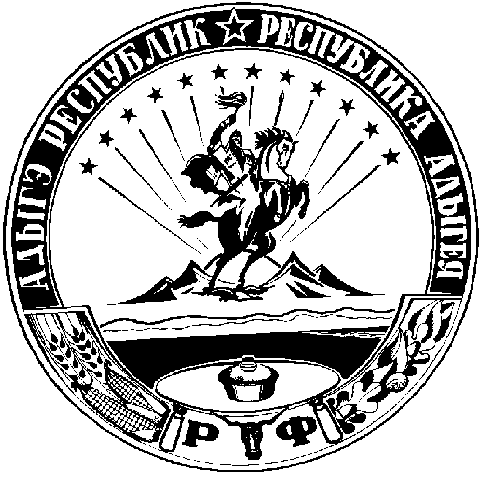 